PODLASKI URZĄD WOJEWÓDZKI w BIAŁYMSTOKU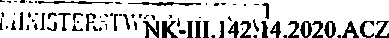 15-213 Białystok, ul. Mickiewicza 300890205238001RPU/324B1/2020 P Data:2020-04-02 10:00890203238001Ministerstwo Zdrowia ul. Miodowa 15 00-952 Warszawa]2020 -04- 0 2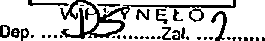 Na podstawie art. 6 ust. 1 ustawy z dnia 11 lipca 2014 r. o petycjach (Dz. U. z 2018 r. poz. 870) w załączeniu przekazuję petycję            w sprawie zamknięcia granic miasta Suwałki przed przyjazdem w obszar miasta turystów, zaprzyjaźnionych osób, czy wizyt rodzinnych spoza miasta w związku z rozszerzającym się zagrożeniem epidemią koronawirusa.Petycja wpłynęła do Podlaskiego Urzędu Wojewódzkiego w Białymstoku w dniu 23.03.2020 w następstwie jej przekazania wg właściwości Wojewodzie Podlaskiemu przez Przewodniczącego Rady Miejskiej w Suwałkach.Przekazanie powyższej petycji jest uzasadnione ze względu na ogłoszenie stanu epidemii w związku z zakażeniami wirusem SARS-CoV-2 na obszarze Rzeczypospolitej Polskiej w drodze rozporządzenia Ministra Zdrowia z dnia 20 marca 2020 r. w sprawie ogłoszenia na obszarze Rzeczypospolitej Polskiej stanu epidemii (Dz. U. poz. 491 z późn. zm.), w którym m.in. uregulowano kwestie czasowych ograniczeń dotyczących sposobu przemieszczania się.Z up. WOJ1	.ASKIEGO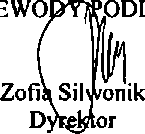 Wydziału Nadzoru i KontroliSuwałki, dn 16 marca 2020Rada Miejska w Suwałkach Przewodniczący Rady Miejskiej w Suwałkach Prezydent Miasta SuwałkPetycjaW związku z rozszerzającym się zagrożeniem epidemią koronawirusa (SARS-CoV-2), wracam się z uprzejmą prośbą do władza miasta Suwałk o rozważenie możliwości zamknięcia granic miasta przed przyjazdem w obszar miasta turystów, zaprzyjaźnionych osób, czy wizyt rodzinnych spoza miasta. Zakaz dotyczyłby do czasu wygaśnięcia pandemii.Uzasadnienie	-Miasto Suwałki jak i woj. Podlaskie na dzień 16 marca 2020 roku jest miastem sterylnym wolnym od wszelkich zaraźliwych i groźnych drobnoustrojów, a w szczególności od śmiertelnego w skutkach koronowirusa.. Wydaje się, że jest jesteśmy w sytuacji nakazu chwili do podejmowania niewygodnych decyzji dla mieszkańców miasta i obywateli naszego państwa, ale w sytuacji zagrożenia zdrowia i życia, prawo ma szersze znaczenie, a czasem dla dobra ogólnego - profilaktyczno-represyjne.Zakaz nie dotyczyłby zatrudnionych pracowników w obszarze miasta, wszelkich działań biznesowych, wizyt służbowych, szeroko pojętego transportu, czy powrotu mieszkańców, a w szczególnych przypadkach za zgodą władz. |Jednocześnie apeluje do władz miasta o szerokie działania profilaktyczne i propagandowe w zakresie zwalczania koronawirusa.